PREFEITURA MUNICIPAL DE BOCAIUVA – MG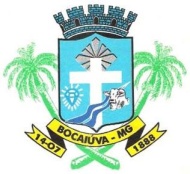 SECRETARIA MUNICIPAL DE EDUCAÇÃORua Mariana de Queiroga, 141 – Telefone: (38) 3251-2136CEP: 39390-000 – Bocaiuva-MGPROCESSO SELETIVO SIMPLIFICADO – EDITAL Nº 04/2021CONVOCAÇÃO DE CANDIDATOS Nº 08/2022    	 CONVOCAMOS os candidatos inscritos no processo seletivo para função PROFESSOR PEB1  ,para trabalharem como PROFESSOR ALFABETIZADOR e que estejam dentro dos critérios abaixo , para entrarem em contato com  à Secretaria de Educação, amanhã dia 08/03/2022 de 08:00 até as 11:30 horas e informar o nome e a classificação.  A apresentação da documentação e ainda os documentos comprobatórios de tempo de serviço e títulos declarados na inscrição serão solicitados no ato do contrato após a classificação. A responsabilidade do  comparecimento na data e horário agendado, é exclusivamente do candidato.               	A documentação será rigorosamente conferida pela Divisão de RH, e a contratação somente será concretizada se todos os documentos foram apresentados na forma exigida. Caso haja inconsistência, o candidato poderá ter a sua classificação alterada ou ser desclassificado.    	CRITERIOS PARA CLASSIFICAÇÃO             1-NOME NA LISTA DO PROCESSO SELETIVO COMO PEB1 2-SER PROFESSOR ALFABETIZADOR COM EXPERIÊNCIA COMPROVADA 3-TER CURSO DE ALFABETIZAÇÃO E LETRAMENTO    	As vagas serão preenchidas seguindo os critérios acima  e conferência de documentação.Após contrato poderá passar por uma avaliação junto a coordenação pedagógica e direção,conforme edital.PROFESSOR DE ALFABETIZADOR-PEB 1ESCOLALOCALIDADEVAGASTURNOE.M.ANTONIO SOUZA ROSAMORRINHOS1MAT/VESPE.M VITORINO CARVALHOCAMILO PRATES1MATUTINOE.M VICENTE DE PAULABOCAIUVA1MATUTINOE.M FLAMINIO FREIREPEDREGULHO1MATUTINOE.M DINAH SILVABOCAIUVA2MAT/VESPE.M ZECA CALIXTOBOCAIUVA2MAT/VESP